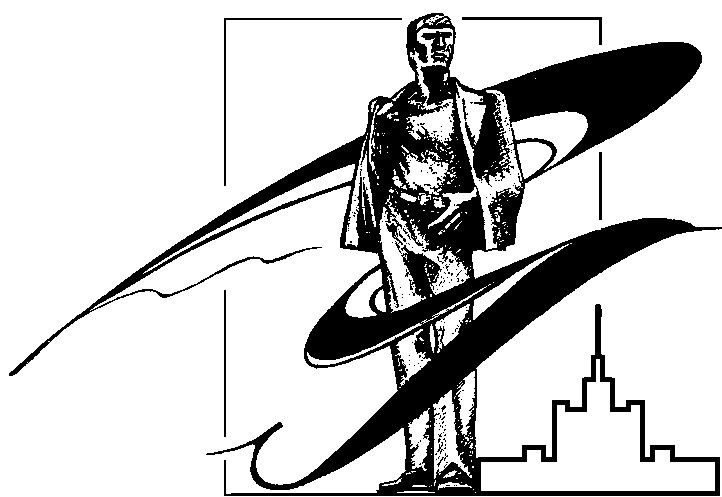 ПРИКАЗ__________________	№_________г. ЧелябинскО командированииДля участия в ____________________________________ в рамках реализации Плана мероприятий по реализации программы повышения конкурентоспособности («дорожная карта») Южно-Уральского государственного университета на 2016-2020 годы (1 этап – 2016-2018 годы), СИ_________________________, задачи_____________________________, мероприятия _________________________________ПРИКАЗЫВАЮ:Командировать ФИО, должность, в __место, город,_ с ______________ по _________________ с сохранением средней заработной платы.Оплату командировочных расходов произвести за счет собственных доходов университета софинансирования программы 5-100  (______________).Контроль за исполнением приказа возложить на проректора по стратегическому развитию Келлера А.В.Ректор                		А.Л. ШестаковПроект приказа вноситРуководитель проекта                                                                                                    ФИОСогласовано:Проректор по стратегическому развитию 	          А.В. КеллерПроректор по экономическими финансовым вопросам             	          Л.И. БойковаГлавный бухгалтер 	          О.Н. ЩербининаВыбрать одного из:из фонда ректора: ничего из фонда УНИД:Начальник УНИД    		      А.А. Дьяконовиз фонда структурного подразделенияНачальник УПЭД                                                                                                          М.В. ОзероваМИНИСТЕРСТВО ОБРАЗОВАНИЯ И НАУКИ РОССИЙСКОЙ ФЕДЕРАЦИИюжно-уральский государственный УНИВЕРСИТЕТ